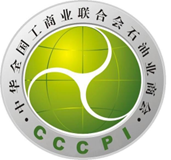 民营石油行业企业信用等级评价申报书（贸易）申请单位：                             联 系 人：                             联系电话：                             E-Mail：                             申请日期：                             全联石油业商会北京国富泰信用管理有限公司2023年3月承 诺 书本市场主体自愿申请参加由全联石油业商会组织的企业信用等级评价工作，同意将名称、统一社会信用代码、信用等级、通讯地址、电话、邮编、网址、主营业务等基本信息在媒体上公开，自觉接受社会、群众和新闻舆论的监督。同意将申报信息用于国富泰征信系统。本主体承诺：严格依照国家有关法律、法规合法经营，依法照章纳税，遵守财务制度和税务制度，无任何隐瞒欺诈经营行为；在申请本行业企业信用等级评价中所提交的证明材料、数据和资料全部真实、合法、有效，复印件与原件内容相一致，并对因材料虚假所引发的一切后果负责。本主体符合下列条件：1.依法登记注册的企业法人；2.全联石油业商会会员企业；3.未列入失信联合惩戒失信名单；4.成立满三年，近三年均有主营业务收入。                            法定代表人签字：                 （单位公章）     年     月     日提交证明及相关材料目录《承诺书》原件，需加盖公章；营业执照、资质证书、经营许可证书的复印件；经会计事务所审计的最近三年审计报告（资产负债表、利润表、现金流量表、附注等）复印件；（注:若企业提供的财务报表未经审计，需提供企业财务报表，并提供与财务报表时间一致的企业所得税完税证明）企业简介（包括但不限于企业概况、产品及服务、市场区域、核心竞争力、目前发展面临的风险和主要问题等）；组织结构图、相关管理制度目录、已获得的管理体系认证证书；企业战略规划；当前的信用管理制度（手册），流程及相关文件；品牌建设情况；中国人民银行出具的《企业征信报告》；企业、法定代表人及主要高管所获荣誉的证明材料；企业参与社会公益活动（捐赠、环境保护、维权、社会救助等）的证明相关资料；企业开展环境、绿色、低碳方面的建设，如制定双碳工作实施方案或发布社会责任报告、双碳承诺等环境表现的证明文件其他与信用相关的资料，如银行的借贷记录、担保记录等。备注：以上相关申报材料，均需加盖企业公章。填报说明1.申报企业填写内容及提供资料须保证其真实完整无误。2.申报书内各栏不得空项，无内容时文字部分须填“无”，数字部分填“0”。3.如手工填写，要求字迹清晰，书写工整。4.本表各栏如有填写空间不足，请自行加栏或另附页；如有文字材料，请在电子版中注明。5.填报数据除特殊标明外，均以填报之日计算以前连续三年的数据为准。6.《申报书》加盖企业公章后与其他证明材料资料一律用A4纸打印并装订成册，一式两份寄送到全联石油业商会秘书处。一、基本信息备案表注：此表内容将录入全联石油业商会企业信用信息数据库，请务必按照要求准确填写。二、基础信用状况（一）企业概述1.企业简介注：请在上述表格中，简述企业概况，产品，服务，核心竞争力及目前发展面临的风险和主要问题等，或以附件资料提供。2.资本构成注1：请按照最新的股权结构，按股权比例由大到小排序；注2：出资额默认币种为人民币，其他币种请注明；注3：非上市公司，请将公司所有股东情况全部列出；上市公司，可以只列公司前五名股东持股情况，其他的股份以“其他流通股股东”的形式列出，保证公司各股东持股比例之和为100％；注4：出资形式请选择①货币、②实物、③知识产权、④土地使用权、⑤工业产权、⑥非专利技术、⑦劳动积累、⑧劳务；注5：股东类别包括：法人股东、自然人股东。（二）治理情况1.治理结构注1：请提供组织机构图，并进行说明。对以下六个方面进行描述①企业设立董事会、监事会制度完善，对重大事务行使权利。②董事、监事权利义务明确。③管理层有完善的薪酬保障体系。④管理层奖惩制度完善。⑤管理层无越权管理行为。⑥其他。注2：以上内容可直接提供电子版说明。2.规章制度建设注：请提供上述制度目录文件3.战略规划注：请简述经营目标、市场形势及竞争优势分析，保障措施，实施计划。三、经营能力（一）经营情况1.采购2.营销（二）质量管理注：以上请提供认证证书复印件。（三）品牌建设四、管理能力（一）人力资源管理1.人员素质（1）法定代表人信息（2）主要高管信息注1、现任职务：董事长、总经理、副总经理、财务总监、研发总监，其中董事长或总经理必填；注2、管理岗位年限：指与现任职位相同级别的管理岗位的工作年限；注3、最高学历：专科、本科、硕士、博士和其他；注4、高层管理者个人荣誉需要提供资料证明。（3）员工信息2.员工培训3.权益保障注：请以上提供制度目录文件。（二）信用管理（三）应收账款及应付账款管理1.应收账款管理政策与措施2.应收账款账龄结构3.应付账款管理五、信用记录（一）公共信用记录（二）社会责任记录1.社会公益活动注：以上请提供参与捐赠、慈善、社会救助、特定事业支持、福利就业、助学等活动证明材料。2.环境参与表现注：以上请提供企业开展环境、绿色、低碳建设方面的工作说明，如制定双碳工作实施方案或计划或发布社会责任报告、双碳承诺等环境表现证明文件。（三）社会荣誉记录注：以上请提供企业、核心管理者、员工等获得的政府或者国家级行业协会颁发的荣誉证书。相关书面资料请附在此申报书后面装订成册项目内容1、企业名称企业名称（英文）2、统一社会信用代码3、成立日期4、法定代表人5、法定代表人身份证号6、注册资本货币单位自行填写7、所属行业8、所属地区（地市）9、住    所10、经营地址11、邮政编码12、网    址13、联系电话14、联系传真15、主营业务序号股东名称出资额（万元）出资比例（%）到位率（%）出资形式1234合计合计项目内容项目内容人力资源管理制度□有     □无采购管理制度□有     □无财务管理制度□有     □无技术管理制度□有     □无安全管理制度□有     □无应收账款管理制度□有     □无质量管理制度□有     □无信用管理制度□有     □无计量管理制度□有     □无危机管理制度□有     □无营销管理制度□有     □无诚信文化宣传制度□有     □无其他管理制度为                   、                   、                   为                   、                   、                   为                   、                   、                   上一年度主要供应商情况上一年度主要供应商情况上一年度主要供应商情况上一年度主要供应商情况上一年度主要供应商情况序号供应商名称供应商名称年采购额（万元）占采购总额比(%)12345注：填写占总采购额排名前五位的供应商。注：填写占总采购额排名前五位的供应商。注：填写占总采购额排名前五位的供应商。注：填写占总采购额排名前五位的供应商。注：填写占总采购额排名前五位的供应商。近三年稳定供应商数量占比为近三年稳定供应商数量占比为       %       %       %供应商反馈记录供应商反馈记录□有反馈记录，请提供        □无□有反馈记录，请提供        □无□有反馈记录，请提供        □无营销渠道建设目前在全国建立        个营销网点/机构目前在全国建立        个营销网点/机构覆盖区域□全国□注册地所在省（直辖市）□注册地所在市区县及周边地区或特定区域□全国□注册地所在省（直辖市）□注册地所在市区县及周边地区或特定区域覆盖区域业务辐射到海外地区，如          、          、          业务辐射到海外地区，如          、          、          年  份履约项目合同金额（万元）履约项目合同数（份）2020年2021年2022年近三年合同履约情况合同履约率         %，未履约合同主要原因                     合同履约率         %，未履约合同主要原因                     体系名称内容质量管理体系认证□有    □无环境管理体系认证□有    □无职业健康管理体系认证□有    □无其他体系认证□有，为              □无客户满意度比例           %投诉及处理情况比例           %项目内容品牌宣传方式□纸媒  □电视  □广播  □互联网  □广告牌□其他，           、            、           、           网络新媒体建设□门户网站  □公众号  □App  □抖音号  □小程序□其他，           、            、           、           企业数字化建设□搭建电商销售平台，或有信息化投入□有开展意向□无姓    名性    别民    族年    龄最高学历职    称管理岗位年限行业工作年限现任职务任职时间任职单位任职单位任职单位任职单位职   务荣誉记录姓    名性    别民    族年    龄最高学历职    称管理岗位年限行业工作年限现任职务任职时间任职单位任职单位任职单位任职单位职   务荣誉记录职工总人数管理人员数销售人员数技术人员数行政人员数财务人员数管理人员中本科学历及以上员工数        人管理人员中本科学历及以上员工数        人管理人员中本科学历及以上员工数        人中级职称人数        人中级职称人数        人中级职称人数        人大学学历及以上员工数        人大学学历及以上员工数        人大学学历及以上员工数        人高级职称人数        人高级职称人数        人高级职称人数        人项目内容绩效考核制度完善□有     □无每年都有员工培训计划□有     □无每年有培训预算□有     □无其他□有     □无项目内容社保参保人数（人）劳动合同签约率（%）职工保险缴纳□养老保险  □失业保险  □医疗保险   □工伤保险□生育保险  □住房公积金     □其他:__________安全责任保险□有     □无财产保险□有     □无雇主责任保险□有     □无团体意外保险□有     □无 项目项目内容客户管理制度制定完善的制度                    □是    □否客户管理制度建立客户资信调查制度           □是    □否客户管理制度建立客户风险评价制度           □是    □否客户管理制度建立客户分级并逐级授信制度     □是    □否客户管理制度建立客户资料管理制度□是    □否客户管理制度执行情况客户管理制度执行情况□运行情况好□运行情况较为合理□运行情况需要提升合同管理制度制定完善的制度□是    □否合同管理制度合同文本的管理制度□是    □否合同管理制度合同章和授权委托的管理制度□是    □否合同管理制度合同审批和签订的管理制度□是    □否合同管理制度合同档案的管理制度□是    □否合同管理制度失信责任追究制度□是    □否合同管理制度合同履约控制制度□是    □否合同管理制度执行情况合同管理制度执行情况□运行情况好□运行情况较为合理□运行情况需要提升坏账准备提取比例1年期    %；1-2年期    %；2-3年期    %；3年以上    %。1年期    %；1-2年期    %；2-3年期    %；3年以上    %。每月是否分析企业总体账龄结构每月是否分析企业总体账龄结构□是         □否每月是否分析每个客户的账龄结构每月是否分析每个客户的账龄结构□是         □否是否有应收账款到期前提醒客户付款的制度是否有应收账款到期前提醒客户付款的制度□有         □无是否有应收账款逾期后定期向客户追账制度是否有应收账款逾期后定期向客户追账制度□有         □无是否有抵押或担保制度是否有抵押或担保制度□有         □无项目2022年期末余额（万元）占全部应收账款的比例（%）2021年年末值（万元）1年以内应收账款1年至3年3年及以上合计2022年坏账率（%）项目内容建立供应商信息档案□是         □否定期进行应付账款账龄分析□是         □否有供应商等级管理□是         □否项目内容市场监管信用记录□无不良记录           □有行政处罚等不良记录，请附说明 税务信用记录□纳税信用A级企业     □无不良记录    □有不良记录，请附说明司法信用记录□无不良记录           □有不良记录，请附说明征信记录□提供央行企业征信报告，无不良记录□提供央行企业征信报告，有不良记录，请附说明□未提供央行企业征信报告环境信用记录□无不良记录           □有不良记录，请附说明其他部门信用记录□无不良记录           □有不良记录，请附说明时间内容时间内容时间荣誉名称颁发机构